☆☆附属幼稚園　サマースクール☆☆今年度も平日・補習・外部のお友達がたくさん集まり、楽しい「にしやまとようちえん」のサマースクールが行われました。なかなか普段では体験できないようなダイナミックな活動、日本の遊び、クッキング、そして夏ならではの遊び・異年齢の交流を思う存分楽しみました。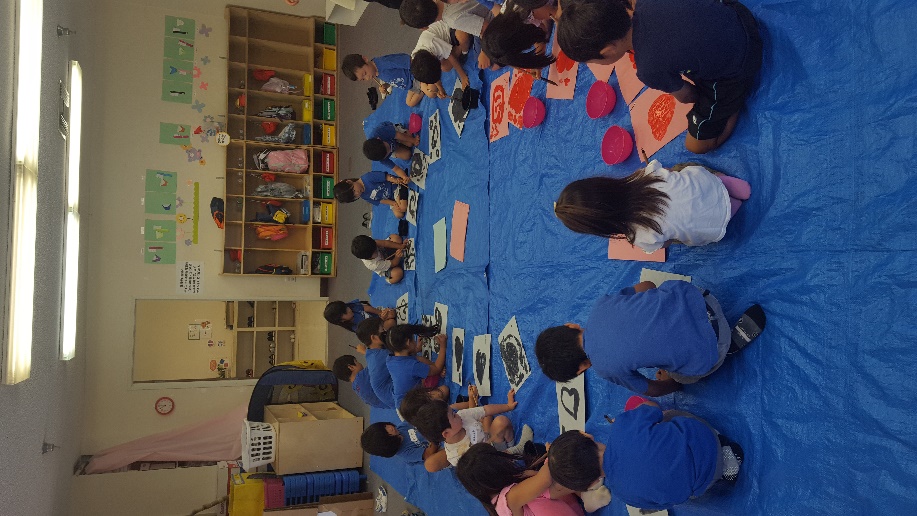 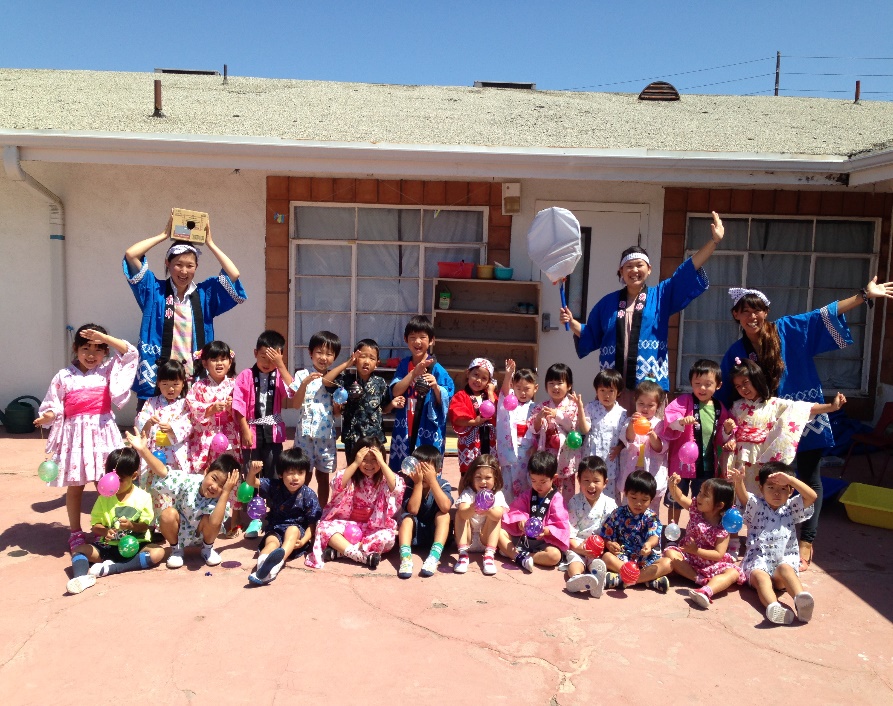 　　　♪水習字と墨絵をしたよ♪　　　　　　　　　　♪浴衣に着替えて日本の夏祭り♪　　　　　　（習字体験）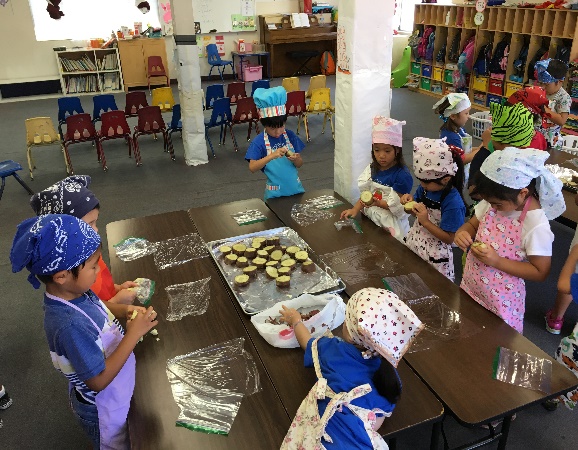 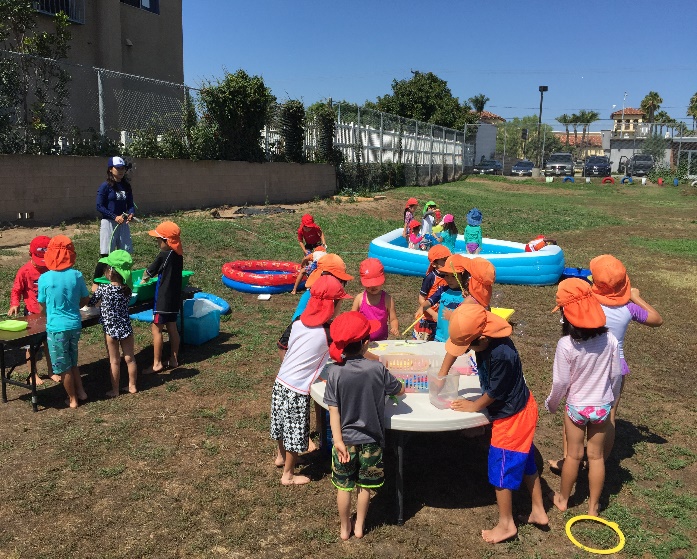 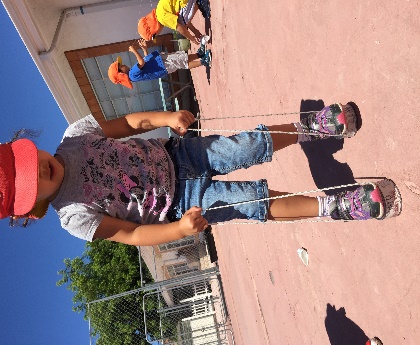 　　♪みんな大好きな水遊びタイム♪　　　♪かんぽっくり♪　　　　♪いもくりきんとん作り♪　　　　　　　　　　　　　　　　　　 （日本の昔の遊び体験）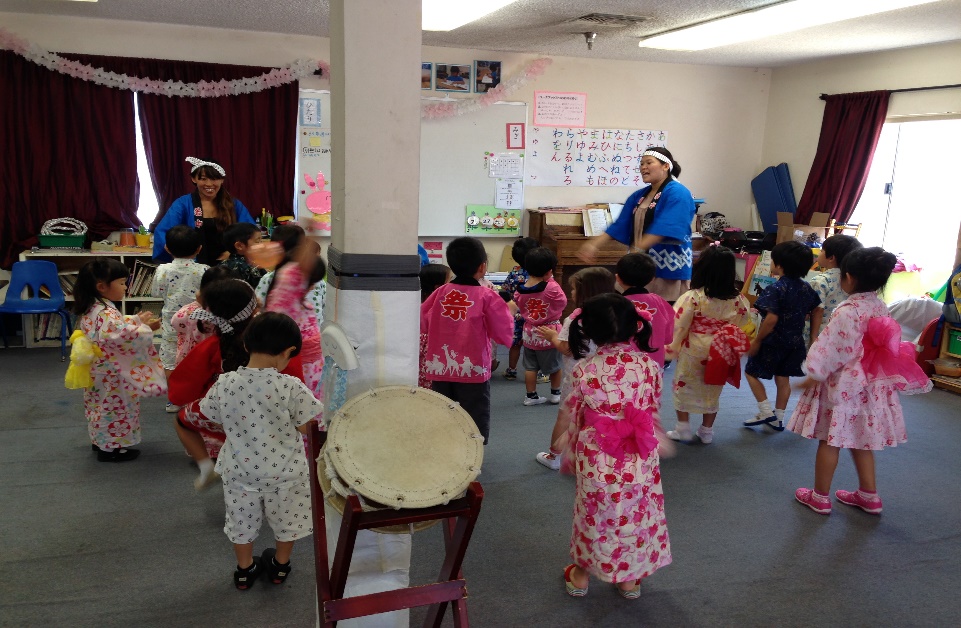 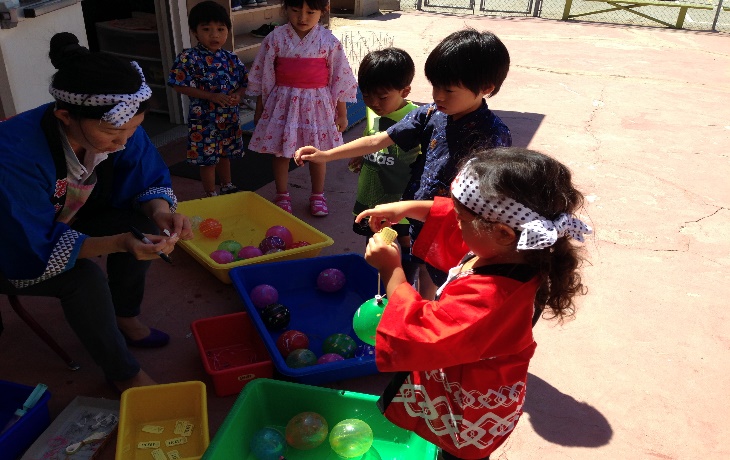 ♪ヨーヨーやさんへようこそ♪　　　　　　　　♪盆踊り～。上手に踊れたかな？♪